Publicado en CIUDAD DE MÉXICO, 1 de febrero de 2022 el 01/02/2022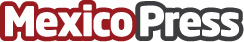 ¿Cómo conocer a Iker Casillas en un viaje todo pagado a España?El actual representante de la Fundación del Real Madrid y ex guardameta del mismo club continúa con grandes proyectos posteriores a su retiro del fútbol. Hoy Iker, se ha enfocado en diversos proyectos sociales y de emprendimiento como el que tiene junto a su socio y amigo Miguel Layún, Café 19®Datos de contacto:Cinthya Amezcua5513359761Nota de prensa publicada en: https://www.mexicopress.com.mx/como-conocer-a-iker-casillas-en-un-viaje-todo Categorías: Nacional Gastronomía Fútbol Marketing http://www.mexicopress.com.mx